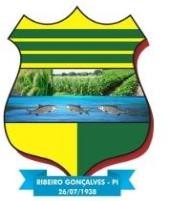 RESPOSTA AOS RECURSOS CONTRA RESULTADO FINALCANDIDATONUBIA CLAUDIA DE OLIVEIRASOLICITAÇÃODEFERIDAJUSTIFICATIVAA CANDIDATA NUBIA CLAUDIA DE OLIVEIRA E ELIZETE BARBOSA LOPES ENTREGARAM OS TITULOS TEMPESTIVAMENTE.NOVA NOTA :NUBIA CLAUDIA DE OLIVEIRA. NOVA NOTA : 3,0ELIZETE BARBOSA LOPES. NOVA NOTA : 3,0